Temporary Housing Sign ScheduleNUMBER OF SIGNWHAT IS THE SIGN TO BE PLACED ON? CLEARLY STATELAMP COLUMN AND NUMBER, ADS, SIGN POST OR FREE STANDINGSIZE OF SIGNSIGN DESIGNLOCATION OF SIGNwhat3words locationor co-ordinatesGOOGLE STREETVIEW SNIP OF STREET FURNITUREGoogle MapsExampleLamp column 3mm x mm 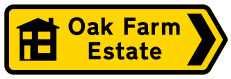 ///fakes.quite.nails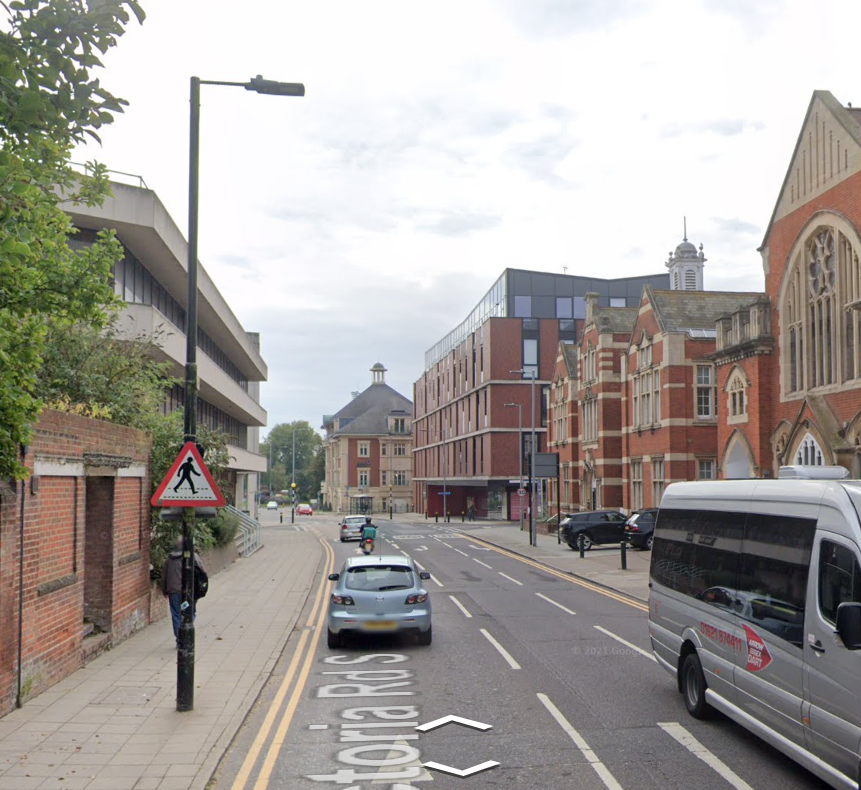 NUMBER OF SIGNWHAT IS THE SIGN TO BE PLACED ON? CLEARLY STATELAMP COLUMN AND NUMBER, ADS, SIGN POST OR FREE STANDINGSIZE OF SIGNSIGN DESIGNLOCATION OF SIGNwhat3words locationor co-ordinatesGOOGLE STREETVIEW SNIP OF STREET FURNITUREGoogle Maps12NUMBER OF SIGNWHAT IS THE SIGN TO BE PLACED ON? CLEARLY STATELAMP COLUMN AND NUMBER, ADS, SIGN POST OR FREE STANDINGSIZE OF SIGNSIGN DESIGNLOCATION OF SIGNwhat3words locationor co-ordinatesGOOGLE STREETVIEW SNIP OF STREET FURNITUREGoogle Maps34NUMBER OF SIGNWHAT IS THE SIGN TO BE PLACED ON? CLEARLY STATELAMP COLUMN AND NUMBER, ADS, SIGN POST OR FREE STANDINGSIZE OF SIGNSIGN DESIGNLOCATION OF SIGNwhat3words locationor co-ordinatesGOOGLE STREETVIEW SNIP OF STREET FURNITUREGoogle Maps56NUMBER OF SIGNWHAT IS THE SIGN TO BE PLACED ON? CLEARLY STATELAMP COLUMN AND NUMBER, ADS, SIGN POST OR FREE STANDINGSIZE OF SIGNSIGN DESIGNLOCATION OF SIGNwhat3words locationor co-ordinatesGOOGLE STREETVIEW SNIP OF STREET FURNITUREGoogle Maps78NUMBER OF SIGNWHAT IS THE SIGN TO BE PLACED ON? CLEARLY STATELAMP COLUMN AND NUMBER, ADS, SIGN POST OR FREE STANDINGSIZE OF SIGNSIGN DESIGNLOCATION OF SIGNwhat3words locationor co-ordinatesGOOGLE STREETVIEW SNIP OF STREET FURNITUREGoogle Maps910